OBEC BZOVÍK, BZOVÍK 299, 962 41  BZOVÍK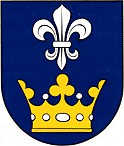 V Y H L Á S E N I Ena plnenie kritérií na hodnotenie ponúkObchodné meno uchádzača:Adresa a sídlo:Štatutárny zástupca:IČO:					DIČ:				IČ DPH:telefón:							e-mail:Celková cena za celý predmet zákazky spolu vr. DPH:________________ EURČestne vyhlasujeme, že:všetky údaje uvedené v ponuke sú pravdivé a úplné,súhlasíme s podmienkami určenými verejným obstarávateľom,nebudem obmedzovať verejného obstarávateľa svojimi podmienkami, uvedenými v ponuke,predkladáme iba jednu ponuka a nie sme v zadávaní predmetnej zákazky členom skupiny dodávateľov, ktorá predkladá ponuku na danú zákazku,súhlasíme s tým, že verejný obstarávateľ si môže overovať platnosť predložených dokladov a údaje v nich.V ___________, dňa ___________Meno a podpis štatutárneho zástupcu uchádzača:Pečiatka: